პროექტი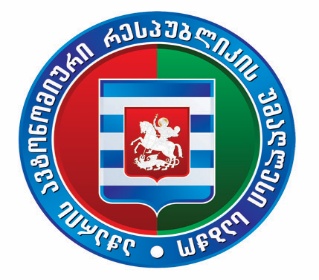            აჭარის  ავტონომიური  რესპუბლიკის  უმაღლესი  საბჭოს ჯანმრთელობის  დაცვისა  და  სოციალურ საკითხთა  და ადამიანის  უფლებათა  დაცვის  საკითხთა კომიტეტების   გაერთიანებული	                                     ს ხ დ ო მ ი ს	2021 წლის  10  ნოემბერი	12:00 სთ.                                                დ ღ ი  ს     წ  ე  ს  რ  ი  გ  ი1. აჭარის ავტონომიური რესპუბლიკის კანონის პროექტი - „აჭარის ავტონომიური რესპუბლიკის 2022 წლის რესპუბლიკური ბიუჯეტის შესახებ“ და აჭარის ავტონომიური რესპუბლიკის 2022-2025 წლების პრიორიტეტები (№09-01-08/20, 29.10.2021).მომხსენებელი: აჭარის ავტონომიური რესპუბლიკის ფინანსთა და ეკონომიკის მინისტრი - ჯაბა ფუტკარაძე         თანამომხსენებელი:  ნინო  ნიჟარაძე - აჭარის ავტონომიური რესპუბლიკის ჯანმრთელობისა და                                            სოციალური დაცვის მინისტრი2.აჭარის ავტონომიური რესპუბლიკის 2021 წლის რესპუბლიკური ბიუჯეტის სამი კვარტლის შესრულების  მიმოხილვა (№09-02-15/805, 29.10.2021).     მომხსენებელი:  ჯაბა  ფუტკარაძე - აჭარის ავტონომიური რესპუბლიკის ფინანსთა  და  ეკონომიკის  მინისტრი          თანამომხსენებელი:  ნინო  ნიჟარაძე - აჭარის ავტონომიური რესპუბლიკის ჯანმრთელობისა და                                            სოციალური დაცვის მინისტრი3. აჭარის  ავტონომიური  რესპუბლიკის  ჯანმრთელობისა  და  სოციალური  დაცვის მინისტრის ინფორმაცია, ეპიდემიოლოგიური სიტუაციისა და კორონა  ვირუსის საწინააღმდეგო  ვაქცინაციის  პროცესის  მიმდინარეობის  შესახებ.               მომხსენებელი:  ნინო  ნიჟარაძე -  ჯანმრთელობისა და                                            სოციალური დაცვის მინისტრი